المعلومات الشخصيةالمعلومات الشخصيةالمعلومات الشخصيةالاسم الثلاثي واللقببتول محمود محمد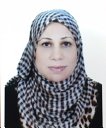 المواليد1962محل التولد البصرة - العراقالجنسيةعراقيةالحالة الزوجيةمتزوجةعدد الأطفال5العنوانالعراق/ البصرة / ياسين خريبط / حي الغديرالعراق/ البصرة / ياسين خريبط / حي الغديرالبريد الالكترونيBatool.mahmod6@gmail.comBatool.mahmod6@gmail.comالهاتف770326840700964770326840700964اللقب العلميمدرسمدرسالاختصاص العامعلوم اغذيةعلوم اغذيةالاختصاص الدقيقانزيماتانزيماتالشهاداتالشهاداتالشهاداتالشهاداتالشهادةتاريخ التخرجالجامعةالبلدبكالوريوس علوم الاغذية1984جامعة البصرةالعراقماجستير2010جامعة البصرةالعراقدكتوراه2016جامعة البصرةالعراقالمهاراتالمهاراتاللغة العربيةاللغة الام اللغة الانكليزيةممتازMS office(word ,excel ,ppt..etc)ممتاز